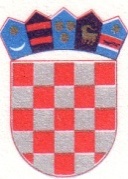 REPUBLIKA HRVATSKAKARLOVAČKA ŽUPANIJAOPĆINA NETRETIĆOPĆINSKO VIJEĆEKLASA: 012-03/13-01/02URBROJ: 2133/11-06-13-4U Netretiću, 28. ožujka 2013.Na temelju članka 35. Zakona o lokalnoj i područnoj (regionalnoj) samoupravi ("Narodne novine" br. 33/01, 60/01, 129/05, 109/07, 125/08, 36/09, 150/11 i 144/12) i članka 28. Statuta Općine  Netretić ("Glasnik Općine Netretić" broj 08/09 i 09/12), a u vezi s člankom 8. Zakona o lokalnoj i područnoj (regionalnoj) samoupravi, Općinsko vijeće Općine  Netretić na sjednici održanoj 28. ožujka 2013. godine, donijelo jeSTATUT OPĆINE NETRETIĆOPĆE ODREDBEČlanak 1.Ovim se Statutom podrobnije uređuje samoupravni djelokrug Općine Netretić, njezina službena obilježja, javna priznanja, ustrojstvo, ovlasti i način rada tijela Općine, način obavljanja poslova, oblici neposrednog sudjelovanja građana u odlučivanju, način provođenja referenduma u pitanjima iz samoupravnog djelokruga, mjesna samouprava, ustrojstvo i rad javnih službi, suradnja s drugim jedinicama lokalne i područne (regionalne) samouprave, te druga pitanja od važnosti za ostvarivanje prava i obveza Općine Netretić (dalje u tekstu: Općina).Članak 2.Općina je jedinica lokalne samouprave, a područje na kojem se prostire utvrđeno je Zakonom o područjima županija, gradova i općina u Republici Hrvatskoj.U sastavu Općine su sljedeća naselja:  Baići, Bogovci, Brajakovo Brdo, Bukovje Netretićko,Culibrki,Donje Prilišće, Donje Stative, Dubravci, Dubravčani, Frketić Selo, Goli Vrh Netretićki, Gornje Prilišće, Jakovci Netretićki, Jarče Polje, Kolenovac, Kučevice, Kunići Ribnički, Ladešići, Lončar Brdo, Lonjgari, Maletići, Mali Modruš Potok, Mračin, Mrzljaki, Netretić, Novigrad na Dobri, Pavičići, Piščetke, Planina Kunićka, Račak, Rešetarevo, Rosopajnik, Skupica, Srednje Prilišće, Straža, Tončići, Veliki Modruš Potok, Vinski Vrh, Vukova Gorica Zaborsko Selo, Zagradci i Završje Netretićko.Granice Općine mogu se mijenjati na način i u postupku propisanom zakonom.Članak 3.Općina je pravna osoba.Sjedište Općine je u  Netretiću, Netretić 3a, 47271 Netretić.SLUŽBENA OBILJEŽJA OPĆINEČlanak 4.Općina ima grb i zastavu.Grb i zastava Općine mogu se rabiti na način kojim se poštuje tradicija i dostojanstvo Općine.Grb Općine ima oblik trokutastog (srcolikog) štita plave boje. U gornjem dijelu štita pruža se srebrni kameni most sa pet lukova .U donjem dijelu grba su dvije ravne zlatne grede.                  Zastava Općine pravokutnog je oblika .Odnos dužine i širine je 2:1.Osnovna boja zastave je bijela. U sredini, na sjecištu dijagonala, i to okomito na dužinu nalazi se grb Općine obrubljen zlatnom trakom.Način uporabe i zaštita obilježja Općine utvrđuje se posebnom odlukom općinskog načelnika.Dan Općine Netretić je 16. travanj.Članak 5.Općina ima tri velika pečata  promjera 38 mm  i mali pečat promjera 18 mm.Veliki pečati su slijedećeg sadržaja: U sredini prvog pečata nalazi se  grb  Republike  Hrvatske. Iznad grba ispisano je Republika Hrvatska, a ispod grba ispisan je tekst slijedećeg sadržaja: Netretić, Općina Netretić, Općinsko vijeće, Karlovačka županija . U sredini drugog pečata  nalazi se grb Republike Hrvatske. Iznad grba ispisano je Republika Hrvatska, Općina Netretić, a ispod grba ispisan je tekst slijedećeg sadržaja: Netretić, Općinski načelnik, Karlovačka županija.U sredini trećeg pečata  nalazi se grb Republike Hrvatske. Iznad grba ispisano je Republika Hrvatska, a ispod grba ispisan je tekst slijedećeg sadržaja: Netretić, Općina Netretić, Jedinstveni upravni odjel, Karlovačka županija.Mali pečat je slijedećeg sadržaja:U sredini  pečata nalazi se  grb  Republike  Hrvatske. Iznad grba ispisano je Republika Hrvatska, Općina Netretić, a ispod grba ispisan je tekst slijedećeg sadržaja: Netretić, Općinski načelnik, Karlovačka županija.JAVNA PRIZNANJAČlanak 6.Općinsko vijeće dodjeljuje javna priznanja za osobita postignuća i doprinos od značaja za razvitak i ugled Općine, a osobito za naročite uspjehe ostvarene u području gospodarstva, znanosti, kulture, zaštite i unapređivanja čovjekovog okoliša, ljudskih prava, športa, tehničke kulture, zdravstva i drugih javnih djelatnosti.Članak 7.Uvjeti za dodjelu javnih priznanja, njihov izgled i oblik, postupak dodjele, te tijela koja provode postupak i dodjeljuju priznanja uređuje se posebnom odlukom Općinskog vijeća.SURADNJA S DRUGIM JEDINICAMA LOKALNE I PODRUČNE (REGIONALNE) SAMOUPRAVEČlanak 8.Ostvarujući zajednički interes u unapređivanju gospodarskog, društvenog i kulturnog razvitka, Općina uspostavlja i održava suradnju s drugim jedinicama lokalne samouprave u zemlji i inozemstvu, u skladu sa zakonom i međunarodnim ugovorima.Članak  9.Općinsko vijeće donosi odluku o uspostavljanju suradnje kada ocijeni da postoji dugoročan i trajan interes za uspostavljanje suradnje i mogućnosti za njezino razvijanje.Kriteriji za uspostavljanje suradnje, te postupak donošenja odluke o suradnji uređuju se posebnom odlukom Općinskog vijeća.Članak 10.O uspostavljenoj suradnji sklapa se sporazum (ugovor, povelja, memorandum ili sl.).Sporazum o suradnji Općine i lokalne jedinice druge države objavljuje se "Glasniku općine Netretić".SAMOUPRAVNI DJELOKRUGČlanak 11.Općina je samostalna u odlučivanju u poslovima iz samoupravnog djelokruga u skladu s Ustavom Republike Hrvatske i zakonima, te podliježe samo nadzoru zakonitosti rada i akata tijela Općine.Članak 12.Općina u samoupravnom djelokrugu obavlja poslove lokalnog značaja kojima se neposredno ostvaruju prava građana, koji nisu Ustavom ili zakonom dodijeljeni državnim tijelima i to osobito poslove koji se odnose na:uređenje naselja i stanovanje,prostorno i urbanističko planiranje,komunalno gospodarstvo,brigu o djeci,socijalnu skrb,primarnu zdravstvenu zaštitu,odgoj i osnovno obrazovanje,kulturu, tjelesnu kulturu i sport,zaštitu potrošača,zaštitu i unapređenje prirodnog okoliša,protupožarnu zaštitu i civilnu zaštitu,promet na svom području, teostale poslove sukladno posebnim zakonima.Općina obavlja poslove iz samoupravnog djelokruga sukladno posebnim zakonima kojima se uređuju pojedine djelatnosti iz stavka 1. ovog članka.Sadržaj i način obavljanja poslova iz samoupravnog djelokruga detaljnije se uređuje odlukama Općinskog vijeća i Općinskog načelnika u skladu sa zakonom i ovim Statutom.Članak 13.Općina može obavljanje pojedinih poslova iz članka 12. ovoga Statuta organizirati zajednički s drugom jedinicom lokalne samouprave ili više jedinica lokalne samouprave, osnivanjem zajedničkog tijela, zajedničkog upravnog odjela ili službe, zajedničkog trgovačkog društva ili zajednički organizirati obavljanje pojedinih poslova u skladu s posebnim zakonom.Odluku o obavljanju poslova na način propisan stavkom 1. ovoga članka donosi Općinsko vijeće.Članak 14.Općinsko vijeće može pojedine poslove iz samoupravnog djelokruga Općine, čije je obavljanje od interesa za građane na području više jedinica lokalne samouprave, posebnom odlukom prenijeti na Karlovačku županiju.Općinsko vijeće može pojedine poslove iz samoupravnog djelokruga Općine posebnom odlukom prenijeti na mjesne odbore.NESPOSREDNO SUDJELOVANJE GRAĐANA U ODLUČIVANJUČlanak 15.Građani mogu neposredno sudjelovati u odlučivanju o lokalnim poslovima putem lokalnog referenduma i mjesnog zbora građana, u skladu sa zakonom i ovim Statutom.Članak 16 .Referendum se može raspisati radi odlučivanja o prijedlogu o promjeni Statuta Općine, o prijedlogu općeg akta ili drugog pitanja iz djelokruga Općinskog vijeća, kao i o drugim pitanjima određenim zakonom.Prijedlog za donošenje odluke o raspisivanju referenduma iz stavka 1. ovoga članka može temeljem odredbi zakona i ovog Statuta, podnijeti jedna trećina članova Općinskog vijeća, Općinski načelnik, većina vijeća mjesnih odbora na području Općine i najmanje 20% ukupnog broja birača upisanih u popis birača Općine.Članak 17.Osim iz razloga utvrđenih člankom 16. stavkom 1. ovoga Statuta referendum se može raspisati i radi opoziva Općinskog načelnika i njegovog zamjenika.Prijedlog za raspisivanje referenduma radi opoziva Općinskog načelnika i njegovog zamjenika može podnijeti najmanje 20% ukupnog broja birača upisanih u popis birača Općine.Prijedlog mora biti podnesen u pisanom obliku i mora sadržavati osobne podatke (ime i prezime, adresu prebivališta i OIB) i vlastoručni potpis birača.Općinsko vijeće ne smije raspisati referendum za opoziv općinskog načelnika i njegovog zamjenika prije proteka roka od 12 mjeseci od održanih izbora ili ranije održanog referenduma za opoziv , niti u godini u kojoj se održavaju redovni izbori za načelnika.Članak 18.Ako su prijedlog za raspisivanje referenduma podnijeli birači Općinsko vijeće je dužno podneseni prijedlog za raspisivanje referenduma u roku od 8 dana od dana primitka dostaviti središnjem tijelu državne uprave nadležnom za lokalnu i područnu (regionalnu) samoupravu.Ako središnje tijelo državne uprave nadležno za lokalnu i područnu (regionalnu) samoupravu utvrdi da je prijedlog za raspisivanje referenduma ispravan, Općinsko vijeće će raspisati referendum u roku od 30 dana od dana zaprimanja odluke o ispravnosti prijedloga.Ako je prijedlog za raspisivanje referenduma za opoziv načelnika i njegovog zamjenika podnijelo 20%  ukupnog broja birača u Općini , Općinsko vijeće će  dostaviti  zaprimljeni prijedlog, središnjem tijelu državne uprave nadležnom za lokalnu i područnu samoupravu u roku od 8 dana od zaprimanja prijedloga. Središnje tijelo državne uprave nadležno za lokalnu i područnu samoupravu će u roku od 60 dana od dostave utvrditi ispravnost prijedloga , te odluku o utvrđenom dostaviti  Općinskom vijeću .  Ako središnje tijelo državne uprave nadležno za lokalnu i područnu samoupravu utvrdi da je prijedlog ispravan, Općinsko vijeće raspisat će referendum u roku od 30 dana od zaprimanja odluke . Protiv odluke središnjeg tijela državne uprave kojom je utvrđeno da  prijedlog nije  ispravan  nije dozvoljena žalba , već se može pokrenuti upravni spor .Ako je raspisivanje referenduma predložila najmanje jedna trećina članova predstavničkog tijela, odnosno ako je raspisivanje referenduma predložio Općinski načelnik, te ako je raspisivanje referenduma  predložila većina vijeća mjesnih odbora na području općine, predstavničko tijelo dužno je izjasniti se o podnesenom prijedlogu, te ako prijedlog prihvati, donijeti odluku o raspisivanju referenduma u roku od 30 dana od zaprimanja prijedloga.Ako je  raspisivanje referenduma predložilo 20% od ukupnog broja birača Općine Općinsko vijeće dostavit će zaprimljeni prijedlog središnjem tijelu državne uprave nadležnom za lokalnu i područnu samoupravu u roku 8 dana od zaprimanja prijedloga . Središnje tijelo državne uprave nadležno za lokalnu i područnu samoupravu utvrditi će u roku od 60 dana od dostave ispravnost podnesenog prijedloga , odnosno utvrditi je  li prijedlog podnesen od potrebnog broja birača, te je li referendumsko pitanje sukladno odredbama zakona , te odluku o utvrđenom dostaviti Općinskom vijeću.  Ako središnje tijelo državne uprave nadležno za lokalnu i područnu samoupravu  utvrdi da je prijedlog ispravan, Općinsko vijeće raspisat će referendum u roku od 30 dana od zaprimanja odluke.Protiv odluke središnjeg tijela državne uprave kojom je utvrđeno da prijedlog nije ispravan nije dozvoljena žalba, već se može pokrenuti upravni spor pred Visokim upravnim sudom RH.Odluka o raspisivanju referenduma donosi se većinom glasova svih članova predstavničkog tijela.Članak 19.Odluka o raspisivanju referenduma sadrži naziv tijela koje raspisuje referendum, područje za koje se raspisuje referendum, naziv akta o kojem se odlučuje na referendumu, odnosno naznaku pitanja o kojem će birači odlučivati, obrazloženje akta ili pitanja o kojima se raspisuje referendum, referendumsko pitanje ili pitanja, odnosno jedan ili više prijedloga o kojima će birači odlučivati, te dan održavanja referenduma.Članak 20.Pravo glasanja na referendumu imaju građani s prebivalištem na području Općine.Članak 21.Odluka donesena na referendumu o pitanjima iz članka 16. stavka 1. ovog Statuta obvezna je za Općinsko vijeće, osim ako se radilo o savjetodavnom referendumu.Članak 22.Općinsko vijeće može tražiti mišljenje od mjesnog zbora građana o prijedlogu općeg akta ili drugog pitanja iz djelokruga Općine kao i o drugim pitanjima određenim zakonom.Prijedlog za traženje mišljenja iz stavka 1. ovoga članka može podnijeti najmanje jedna trećina vijećnika Općinskog vijeća i općinski načelnik.Općinsko vijeće dužno je donijeti odluku o prijedlogu iz stavka 2. ovoga članka u roku od 60 dana od dana zaprimanja prijedloga.Odlukom iz stavka 3. ovoga članka utvrđuje se o kojim će se pitanjima tražiti mišljenje, te roku u kojem je rezultate održanog zbora građana potrebno dostaviti Općinskom vijeću.Članak 23.Zbor građana saziva predsjednik Općinskog vijeća u roku od 15 dana od dana donošenja odluke iz članka 22. stavka 3. ovoga Statuta.Zbor građana mjesnog odbora može sazvati i Vijeće mjesnog odbora.Za pravovaljanost izjašnjavanja na zboru građana potrebna je prisutnost najmanje 10% birača upisanih u popis birača mjesnog odbora za čije područje je sazvan zbor građana.Izjašnjavanje građana na zboru građana u pravilu je javno, a odluke se donose većinom glasova prisutnih građana.Članak 24.Građani imaju pravo predlagati Općinskom vijeću donošenje određenog akta ili rješavanje određenog pitanja iz djelokruga Općinskog vijeća.Općinsko vijeće raspravlja o prijedlogu iz stavka 1. ovoga članka, ako prijedlog potpisom podrži najmanje 10% birača upisanih u popis birača Općine.Općinsko vijeće dužno je dati odgovor podnositeljima najkasnije u roku od 3 mjeseca od primitka prijedloga.Članak 25.Građani i pravne osobe imaju pravo podnositi predstavke i pritužbe na rad tijela upravljanja i Jedinstvenog upravnog odjela jela Općine, te na nepravilan odnos zaposlenih kada im se obraćaju radi ostvarivanja svojih prava i interesa ili izvršavanja svojih građanskih dužnosti.Na podnijete predstavke i pritužbe čelnik tijela Općine odnosno pročelnik  Jedinstvenog upravnog tijela dužan je odgovoriti u roku od 30 dana od dana podnošenja predstavke, odnosno pritužbe.Ostvarivanje prava iz stavka 1. ovoga članka osigurava se na jedan ili više prikladnih načina: ustanovljavanjem knjige pritužbi, postavljanjem sandučića za predstavke i pritužbe, neposrednim komuniciranjem s predstavnicima tijela ili sredstvima elektroničke komunikacije.TIJELA OPĆINE NETRETIĆČlanak 26.Tijela Općine su Općinsko vijeće i Općinski načelnik.OPĆINSKO VIJEĆEČlanak 27.Općinsko vijeće predstavničko je tijelo građana i tijelo lokalne samouprave koje donosi odluke i akte u okviru prava i dužnosti Općine, te obavlja i druge poslove u skladu sa Ustavom, zakonom i ovim Statutom.Ako zakonom ili drugim propisom nije utvrđeno tijelo nadležno za obavljanje poslova iz samoupravnog djelokruga, poslovi i zadaće koje se odnose na uređivanje odnosa iz samoupravnog djelokruga u nadležnosti su Općinskog vijeća, a izvršni poslovi i zadaće u nadležnosti su Općinskog načelnika.Ukoliko se na način propisan stavkom 2. ovoga članka ne može utvrditi nadležno tijelo, poslove i zadaće obavlja Općinsko vijeće.Članak 28.Općinsko vijeće:donosi Statut Općine,donosi Poslovnik o radu,donosi odluku o uvjetima, načinu i postupku gospodarenja nekretninama uvlasništvu Općine,donosi proračun i odluku o izvršenju proračuna,usvaja godišnje izvješće o izvršenju proračuna,donosi odluku o privremenom financiranju,odlučuje o stjecanju i otuđenju pokretnina i nekretnina, te raspolaganju ostalom imovinom Općine čija pojedinačna vrijednost prelazi 0,5% iznosa prihoda bez primitaka ostvarenih u godini koja prethodi godini u kojoj se odlučuje o stjecanju i otuđenju pokretnina i nekretnina, odnosno raspolaganju ostalom imovinom,donosi odluku o promjeni granice Općine,uređuje ustrojstvo i djelokrug upravnih odjela i službi,donosi odluku o kriterijima za ocjenjivanje službenika i načinu provođenja ocjenjivanja,osniva javne ustanove, trgovačka društva i druge pravne osobe, za obavljanje gospodarskih, društvenih, komunalnih i drugih djelatnosti od interesa za Općinu,predlaže  glavnoj skupštini odnosno skupštini društva u kojem općina ima dionice ili udjele u vlasništvu članove upravnog tijela i nadzornog odbora trgovačkog društva,odlučuje o davanju suglasnosti za zaduživanje pravnim osobama koje je osnovala Općina ili koje su u većinskom vlasništvu Općine,daje prethodne suglasnosti na statute ustanova, ukoliko zakonom ili odlukom o osnivanju nije drugačije propisano,donosi odluke o potpisivanju sporazuma o suradnji s drugim jedinicama lokalne samouprave, u skladu sa općim aktom i zakonom,raspisuje lokalni referendum,bira i razrješava predsjednika i potpredsjednika Općinskog vijeća,bira i razrješava  članove radnih tijela Općinskog vijeća,odlučuje o pokroviteljstvu Općine,donosi odluku o kriterijima, načinu i postupku za dodjelu javnih priznanja idodjeljuje javna priznanja,imenuje i razrješava i druge osobe određene zakonom, ovim Statutom i posebnim odlukama Općinskog vijeća,donosi odluke i druge opće akte koji su mu stavljeni u djelokrug zakonom ipodzakonskim aktima.Članak 29.Općinsko vijeće ima predsjednika i potpredsjednika.Dužnost predsjednika i potpredsjednika vijeća je počasna i za njezino obavljanje obnašatelji dužnosti ne primaju plaću. Predsjednik i potpredsjednici imaju pravo na naknadu sukladno posebnoj odluci Općinskog vijeća.Članak 30.Predsjednik Općinskog vijeća:zastupa Općinsko vijeće,saziva i predsjedava sjednicama Općinskog vijeća,predlaže dnevni red Općinskog vijeća,upućuje prijedloge ovlaštenih predlagatelja u propisani postupak,brine o postupku donošenja odluka i općih akata,održava red na sjednici Općinskog vijeća,usklađuje rad radnih tijela,potpisuje odluke i akte koje donosi Općinsko vijeće,brine o suradnji Općinskog vijeća i Općinskog načelnika,brine se o zaštiti prava vijećnika iobavlja i druge poslove određene zakonom i Poslovnikom Općinskog vijeća.Članak 31.Općinsko vijeće  ima 13 (trinaest)  vijećnika.Mandat članova Općinskog vijeća izabranih na redovnim izborima traje četiri godine.Mandat članova Općinskog vijeća izabranih na prijevremenim izborima traje od dana konstituiranja Općinskog vijeća do isteka tekućeg mandata Općinskog vijeća izabranog na redovnim izborima.Članak 32.Dužnost člana Općinskog vijeća je počasna i za njezino obavljanje vijećnik ne prima plaću.Vijećnici imaju pravo na naknadu u skladu s posebnom odlukom Općinskog vijeća.Vijećnici nemaju obvezujući mandat i nisu opozivi.Članak 33.Vijećniku prestaje mandat prije isteka vremena na koji je izabran:ako podnese ostavku koja je zaprimljena najkasnije 3 dana prije zakazanog održavanja sjednice Općinskog vijeća i ovjerena kod javnog bilježnika najmanje 8 dana prije podnošenja iste, danom dostave sukladno pravilima o dostavi propisanim Zakonom o općem upravnom postupku. Ostavka podnesena protivno navedenim odredbama ne proizvodi pravni učinak. ako mu je pravomoćnom sudskom odlukom potpuno oduzeta poslovna sposobnost, danom pravomoćnosti sudske odluke,ako je pravomoćnom sudskom presudom osuđen na bezuvjetnu kaznu zatvora u trajanju dužem od šest mjeseci, danom pravomoćnosti presude,ako mu prestane  prebivalište s područja Općine  Netretić, danom prestanka prebivališta,ako mu prestane hrvatsko državljanstvo, danom prestanka državljanstva ismrću.Članu Općinskog vijeća kojem prestane hrvatsko državljanstvo, a koji je državljanin države članice Europske unije , mandat ne prestaje na temelju st. 1. točke 5. ovoga članka. Članak 34.Vijećniku koji za vrijeme trajanja mandata prihvati obnašanje dužnosti koja je prema odredbama zakona nespojiva s dužnošću člana predstavničkog tijela, mandat miruje, a za to vrijeme vijećnika zamjenjuje zamjenik, u skladu s odredbama zakona.Po prestanku obnašanja nespojive dužnosti, vijećnik nastavlja s obnašanjem dužnosti vijećnika, ako podnese pisani zahtjev predsjedniku Općinskog vijeća u roku od osam dana od dana prestanka obnašanja nespojive dužnosti. Mirovanje mandata prestaje osmog dana od dana podnošenja pisanog zahtjeva.Član vijeća može staviti mandat u mirovanje iz osobnih razloga, sukladno zakonu.Vijećnik može tražiti nastavljanje obnašanja dužnosti vijećnika  jedanput u tijeku trajanja mandata.Članak 35.Vijećnik ima prava i dužnosti:sudjelovati na sjednicama Općinskog vijeća,raspravljati i glasovati o svakom pitanju koje je na dnevnom redu sjedniceVijeća,predlagati Vijeću donošenje akata, podnositi prijedloge akata i podnositi amandmane na prijedloge akata,postavljati pitanja iz djelokruga rada Općinskog vijeća,postavljati pitanja Općinskom načelniku i zamjeniku općinskog načelnika,sudjelovati na sjednicama radnih tijela Općinskog vijeća i na njima raspravljati, a u radnim tijelima kojih je član i glasovati i tražiti i dobiti podatke potrebne za obavljanje dužnosti vijećnika od Jedinstvenog upravnog odjela Općine Netretić. Vijećnici imaju pravo uvida u registar birača za vrijeme obavljanja dužnosti .Vijećnik ne može biti kazneno gonjen niti odgovoran na bilo koji drugi način, zbogglasovanja, izjava ili iznesenih mišljenja i stavova na sjednicama Općinskog vijeća.Vijećnik je dužan čuvati tajnost podataka, koji su kao tajni određeni u skladu s propisima, za koje sazna za vrijeme obnašanja dužnosti vijećnika.Vijećnik ima i druga prava i dužnosti utvrđena odredbama zakona, ovog Statuta i Poslovnika Općinskog vijeća.Članak 36.Poslovnikom Općinskog vijeća detaljnije se uređuje način konstituiranja, sazivanja, rad i tijek sjednice, ostvarivanje prava, obveza i odgovornosti vijećnika, ostvarivanje prava i dužnosti predsjednika Općinskog vijeća, djelokrug, sastav i način rada radnih tijela, način i postupak donošenja akata u Općinskom vijeću, postupak izbora i razrješenja, sudjelovanje građana na sjednicama, te druga pitanja od značaja za rad Općinskog vijeća.Općinsko vijeće posebnom odlukom uređuje načela i standarde dobrog ponašanja predsjednika, potpredsjednika i članova Općinskog vijeća, te predsjednika i članova radnih tijela Općinskog vijeća u obavljanju njihovih dužnosti.Radna tijelaČlanak 37.Radna tijela Općinskog vijeća su:Komisija za izbor i imenovanja,Komisija za Statut  i  Poslovnik , teMandatna komisija.Članak 38.Komisija za izbor i imenovanja predlaže:izbor i razrješenje predsjednika i potpredsjednika Općinskog vijeća,izbor i razrješenje članova radnih tijela Općinskog vijeća,imenovanje i razrješenje drugih osoba određenih ovim Statutom i drugim odlukama Općinskog vijeća,propise o primanjima vijećnika, te naknade vijećnicima za rad u Općinskom vijeću.Članak 39.Komisija za Statut i Poslovnik:predlaže Statut Općine i Poslovnik Općinskog vijeća,predlaže pokretanje postupka za izmjenu Statuta odnosno Poslovnika Općinskog vijeća,razmatra prijedloge odluka i drugih općih akata koje donosi Općinsko vijeće u pogledu njihove usklađenosti s Ustavom i pravnim sustavom, te u pogledu njihove pravne obrade i o tome daje mišljene i prijedloge Općinskom vijeću,obavlja i druge poslove određene ovim Statutom.Članak 40.Mandatna komisija:na konstituirajućoj sjednici obavještava Općinsko vijeće o provedenim izborima za Općinsko vijeće i imenima izabranih vijećnika, temeljem objavljenih rezultata nadležnog izbornog povjerenstva o provedenim izborima,obavještava Općinsko vijeće o podnesenim ostavkama na vijećničku dužnost, te o zamjenicima vijećnika koji umjesto njih počinju obavljati vijećničku dužnost,obavještava Općinsko vijeće o mirovanju mandata vijećnika i o zamjenicima vijećnika koji umjesto njih počinju obavljati vijećničku dužnost,obavještava Općinsko vijeće o prestanku mirovanja mandata vijećnika,obavještava Općinsko vijeće o prestanku mandata kada se ispune zakonom predviđeni uvjeti i obavještava Općinsko vijeće da su ispunjeni zakonski uvjeti za početak mandata zamjeniku vijećnika.Članak 41.Općinsko vijeće može uz radna tijela osnovana ovim Statutom, osnivati druga stalna i povremena radna tijela radi proučavanja i razmatranja drugih pitanja iz djelokruga Općinskog vijeća, pripreme prijedloga odluka i drugih akata, davanja mišljenja i prijedloga u svezi pitanja koja su na dnevnom redu Općinskog vijeća.Sastav, broj članova, djelokrug i način rada radnih tijela utvrđuje Općinsko vijeće posebnim odlukama.OPĆINSKI NAČELNIKČlanak 42.Općinski načelnik je nositelj izvršne vlasti u Općini. Iznimno od st.1. ovog članka, izvršno tijelo je i zamjenik koji obnaša dužnost općinskog načelnika  u slučajevima propisanim Zakonom o lokalnoj i područnoj samoupravi .Zamjenik koji obnaša dužnost općinskog načelnika, je zamjenik općinskog načelnika koji je izabran na neposrednim izborima zajedno s općinskim načelnikom, a dužnost općinskog načelnika obnaša ako je mandat općinskog načelnika prestao nakon isteka dvije godine mandata u Općini . Mandat Općinskog načelnika je četiri godine.Mandat općinskog načelnika počinje prvog radnog dana koji slijedi danu objave konačnih rezultata izbora i traje do prvog radnog dana koji slijedi danu objave konačnih rezultata izbora novoga općinskog načelnika.Općinski načelnik:priprema prijedloge općih akata,izvršava i osigurava izvršavanje općih akata Općinskog vijeća,utvrđuje prijedlog proračuna Općine i izvršenje proračuna,upravlja imovinom Općine u skladu sa zakonom, ovim Statutom i općim aktima Općinskog vijeća,odlučuje o stjecanju i otuđenju pokretnina i nekretnina Općine čija pojedinačna vrijednost ne prelazi 0,5% iznosa prihoda bez primitaka ostvarenih u godini koja prethodi godini u kojoj se odlučuje o stjecanju i otuđivanju pokretnina i nekretnina, odnosno raspolaganju ostalom  imovinom.  Ako je taj iznos veći od 1.000.000,00 kuna, općinski načelnik može odlučivati najviše do 1.000.000,00 kuna, a ako je taj iznos manji od 70.000,00 kuna tada može odlučivati najviše do 70.000,00 kuna. Stjecanje i otuđivanje nekretnina i pokretnina te raspolaganje ostalom imovinom mora biti planirano u proračunu i provedeno u skladu sa zakonskim propisima. O stjecanju i otuđivanju nekretnina i pokretnina te raspolaganju ostalom imovinom veće od prednje utvrđene vrijednosti odlučuje Općinsko vijeće,upravlja prihodima i rashodima Općine,upravlja raspoloživim novčanim sredstvima na računu proračuna Općine,donosi pravilnik o unutarnjem redu za Jedinstveni upravni odjel Općine,imenuje i razrješava pročelnika Jedinstvenog upravnog odjela Općine,utvrđuje plan prijema u službu u  Jedinstvenom upravnom odjelu  Općine,predlaže izradu prostornog plana kao i njegove izmjene i dopune,razmatra i utvrđuje konačni prijedlog prostornog plana,imenuje i razrješava upravitelja vlastitog pogona,donosi odluku o objavi prikupljanja ponuda ili raspisivanju natječaja za obavljanje komunalnih djelatnosti,sklapa ugovor o koncesiji za obavljanje komunalnih djelatnosti,donosi odluku o objavi prikupljanja ponuda ili raspisivanju natječaja za obavljanje komunalnih djelatnosti na temelju ugovora i sklapa ugovor o povjeravanju poslova,daje prethodnu suglasnost na izmjenu cijena komunalnih usluga,-     imenuje i razrješava predstavnike Općine u tijelima javnih ustanova i drugih                           pravnih osoba (osim članova upravnih tijela i nadzornih odbora trgovačkih                             društava) kojima je Općina osnivač, odnosno  u kojima je Općina osnivač,                           odnosno u kojima   ima dionice ili udjele u vlasništvu, osim ako posebnim                          zakonom nije  drugačije određeno.do kraja ožujka tekuće godine podnosi Općinskom vijeću izvješće o izvršenju Programa održavanja komunalne infrastrukture i Programa gradnje objekata i uređaja komunalne infrastrukture za prethodnu godinu,provodi postupak natječaja i donosi odluku o najpovoljnijoj ponudi za davanje u zakup poslovnog prostora u vlasništvu Općine u skladu s posebnom odlukom Općinskog vijeća o poslovnim prostorima,donosi odluku o uređenju prometa i parkiranja na području Općine,organizira zaštitu od požara na području Općine i vodi brigu o uspješnom provođenju i poduzimanju mjera za unapređenje zaštite od požara,usmjerava djelovanje  Jedinstvenog upravnog odjela  Općine u obavljanju poslova iz samoupravnog djelokruga Općine, odnosno poslova državne uprave, ako su preneseni  na Općinu,daje mišljenje o prijedlozima koje podnose drugi ovlašteni predlagatelji,obavlja nadzor nad zakonitošću rada tijela mjesnih odbora, teobavlja i druge poslove predviđene ovim Statutom i drugim propisima.  Članak 43.Općinski načelnik je odgovoran za ustavnost i zakonitost obavljanja poslova koji su u njegovom djelokrugu i za ustavnost i zakonitost akata upravnih tijela Općine.Članak 44.Općinski načelnik dva puta godišnje podnosi Općinskom vijeću polugodišnje izvješće o svom radu.Pored izvješća iz stavka 1. ovoga članka Općinsko vijeće može od Općinskog načelnika tražiti izvješće o drugim pitanjima iz njegovog djelokruga.Izvješće po zahtjevu iz stavka 2. ovoga članka općinski načelnik podnosi u roku od 30 dana od dana primitka zahtjeva. Ukoliko se zahtjevom traži izvješće za veći broj različitih pitanja, rok za podnošenje izvješća iznosi 60 dana od dana primitka zahtjeva.Općinsko vijeće ne može zahtijevati od Općinskog načelnika izvješće o bitno podudarnom pitanju prije proteka roka od 6 mjeseci od ranije podnesenog izvješća o istom pitanju.Članak  45.Općinski načelnik u obavljanju poslova iz samoupravnog djelokruga Općine:ima pravo obustaviti od primjene opći akt Općinskog vijeća  ako ocijeni da jetim aktom povrijeđen zakon ili drugi propis, te zatražiti od Općinskog vijećada u roku od 8 dana otkloni uočene nedostatke. Ako Općinsko vijeće to ne učini, općinski načelnik je dužan bez odgode o tome obavijestiti predstojnikaureda državne uprave u  Karlovačkoj  županiji,ima pravo obustaviti od primjene akt mjesnog odbora ako ocijeni da se tim aktom povređuje zakon, Statut ili opći akti koje je donijelo Općinsko vijeće.Članak 46..Općinski načelnik ima zamjenika, koji ga zamjenjuje u slučaju duže odsutnosti ili ako je općinski načelnik spriječen obavljati svoju dužnost. Smatra se da je općinski načelnik duže odsutan ili spriječen obavljati svoju dužnost ako duže od 30 dana nije prisutan u prostorijama općine, a pritom dužnosnicima i zaposlenicima Općine nije neposredno dostupan na drugom mjestu radi dogovora o obavljanju poslova, donošenja odluka, potpisivanja akata i sl.Općinski načelnik može obavljanje određenih poslova iz svoga djelokruga povjeriti zamjeniku, ali mu time ne prestaje odgovornost za njihovo obavljanje.Zamjenik općinskog načelnika je u slučaju iz stavka 2. ovoga članka dužan pridržavati se uputa općinskog načelnika.Članak 47.Općinski načelnik i njegov zamjenik mogu odlučiti hoće li dužnost obavljati profesionalno ili volonterski.Članak  48.Općinskom načelniku i njegovom zamjeniku mandat prestaje po sili zakona:danom dostave pisane ostavke,danom pravomoćnosti sudske odluke o oduzimanju poslovne sposobnosti,danom pravomoćnosti sudske presude kojom je osuđen na bezuvjetnu kaznu zatvora u trajanju dužem od jednog mjeseca,danom prestanka prebivališta na području Općine,danom prestanka hrvatskog državljanstva ismrću.U slučaju nastupanja nekog od razloga iz stavka 1. ovoga članka prije isteka dvije godine mandata općinskog načelnika, pročelnik  Jedinstvenog upravnog odjela će u roku od 8 dana o tome obavijestiti Vladu Republike Hrvatske radi raspisivanja prijevremenih izbora za novog općinskog načelnika.Ako mandat općinskog načelnika iz nekog od razloga utvrđenih stavkom 1. ovoga članka prestane nakon isteka dvije godine mandata općinskog načelnika, dužnost općinskog načelnika do kraja mandata obnaša zamjenik općinskog načelnika.Članak 49.Općinski načelnik i njegov zamjenik mogu se opozvati i na način propisan člankom  17. ovoga  Statuta.Ako na referendumu bude donesena odluka o opozivu općinskog načelnika i njegovog zamjenika, mandat im prestaje danom objave rezultata referenduma, a do provođenja prijevremenih izbora dužnost načelnika obnašat će povjerenik kojeg imenuje Vlada Republike Hrvatske.UPRAVNA TIJELAČlanak 50.Za obavljanje poslova iz samoupravnog djelokruga Općine, te obavljanje poslova državne uprave koji su zakonom preneseni na Općinu, ustrojava se  Jedinstveni upravni odjel Općine.Ustrojstvo i djelokrug Jedinstvenog upravnog odjela  uređuje se posebnom odlukom Općinskog vijeća.Jedinstvenim upravnim odjelom upravlja pročelnik kojeg na temelju javnog natječaja imenuje općinski načelnik.Članak 51.Jedinstveni upravni odjel  u okviru  svoga djelokruga neposredno izvršava i nadzire provođenje zakona i općih i pojedinačnih akata tijela Općine, te poduzima propisane mjere, a za zakonito i pravovremeno obavljanje poslova iz svoje nadležnosti odgovoran je  Općinskom načelniku Sredstva za rad Jedinstvenog upravnog odjela  osiguravaju se u proračunu Općine.JAVNE SLUŽBEČlanak 52.U okviru svoga samoupravnog djelokruga Općina osigurava obavljanje poslova u području komunalnih, društvenih i drugih djelatnosti kojima se zadovoljavaju svakodnevne potrebe građana vlastitim pogonom ili povjeravanjem trgovačkim društvima temeljem zakonskih odredbi.MJESNA SAMOUPRAVAČlanak 53.Na području Općine osnivaju se mjesni odbori, kao oblici mjesne samouprave, a radi ostvarivanja neposrednog sudjelovanja građana u odlučivanju o lokalnim poslovima.Mjesni odbori se osnivaju za pojedina naselja ili više međusobno povezanih manjih naselja ili za dijelove naselja koji čine zasebnu razgraničenu cjelinu, na način i po postupku propisanom zakonom, ovim Statutom i posebnom odlukom Općinskog vijeća.Mjesni odbor je pravna osoba.Područje  i granice mjesnih odbora određuju se posebnom odlukom Općinskog vijeća.Članak  54.Na području Općine osnovano je šesnaest (16) mjesnih odbora i to:	1.  Mjesni odbor Brajakovo  Brdo  za naselje  Brajakovo Brdo	2. 	Mjesni odbor Donje Stative za naselje Donje Stative	3. 	Mjesni odbor Dubravci za naselja Dubravci , Dubravčani i Frketić Selo 	4. 	Mjesni odbor Jarče Poljeza naselja Jarče Polje, Straža i Tončići , 	5. 	Mjesni odbor Kučevice za naselje Kučevice 	6. 	Mjesni odbor Kunići za naselja Jakovci Netretićki, Baići, Pavičići, Lonjgari, Kunići Ribnički, Planina Kunićka,  Rosopajnik , Bogovci i Mrzljaki ,	7. 	Mjesni odbor Mračin za naselje Mračin	8. 	Mjesni odbor Netretićza naselja Netretić, Veliki Modruš Potok , Mali Modruš Potok i Culibrki ,	9. 	Mjesni odbor Novigrad za  naselja Novigrad na Dobri i Maletići 	10. 	Mjesni odbor Prilišćeza naselja Donje Prilišće, Gornje Prilišće, Srednje Prilišće i Ladešići	11. 	Mjesni odbor Skupica za naselja Skupica , Bukovje Netretićko i Zagradci od kbr.1 do kbr. 18	12. 	Mjesni odbor Vinski Vrh za naselje Vinski Vrh	13. 	Mjesni odbor Vukova Gorica za naselja Vukova Gorica i Račak	14. 	Mjesni odbor Zaborsko seloza naselja Zaborsko Selo, Kolenovac, Lončar Brdo, Goli Vrh Netretićki i Piščetke	15. 	Mjesni odbor Zagradci za naselja Rešetarevo i Zagradci od kbr.19 do kraja 	16. 	Mjesni odbor Završje za naselje Završje Netretićko.Članak 55.Inicijativu i prijedlog za osnivanje mjesnog odbora može dati 10% građana upisanih u popis birača za područje za koje se predlaže osnivanje mjesnog odbora, udruge sa sjedištem na području Općine, te Općinski načelnik.Ako prijedlog iz stavka 1. ovoga članka podnose građani ili udruge, prijedlog se u pisanom obliku dostavlja Općinskom načelniku.Članak 56.Općinski načelnik u roku od 15 dana od dana primitka prijedloga utvrđuje je li prijedlog podnesen na način i po postupku utvrđenim zakonom i ovim Statutom.Ukoliko Općinski načelnik utvrdi da prijedlog nije podnesen na propisani način ili da ne sadrži podatke potrebne kako bi se po njemu moglo postupiti, obavijestit će o tome predlagatelja i zatražiti da u roku od 15 dana dopuni prijedlog za osnivanje mjesnog odbora.Pravovaljani prijedlog Općinski načelnik upućuje Općinskom vijeću, koje je dužno izjasniti se o prijedlogu u roku od 60 dana od prijema prijedloga.Članak 57.Prijedlogu za osnivanje mjesnog odbora prilažu se podaci o predlagatelju (imena i prezimena, te adresa prebivališta fizičkih osoba, naziv i sjedište pravne osobe), predloženom području i granicama mjesnog odbora, sjedištu mjesnog odbora, nacrt pravila mjesnog odbora.Članak 58.Tijela mjesnog odbora su Vijeće mjesnog odbora i Predsjednik vijeća mjesnog odbora.Članove vijeća mjesnog odbora biraju građani s područja mjesnog odbora koji imaju biračko pravo, na neposrednim izborima, tajnim glasovanjem, na vrijeme od četiri godine.Izbornu jedinicu za izbor članova vijeća mjesnog odbora čini cijelo područje mjesnog odbora.Postupak izbora članova vijeća mjesnog odbora uređuje se posebnom odlukom Općinskog vijeća.Članak 59. Izbore za članove vijeća mjesnih odbora raspisuje Općinsko vijeće .Od dana raspisivanja izbora pa do dana izbora  ne može proći  manje od 30 dana niti više od 60 dana .Ako je vijeće mjesnog odbora raspušteno  Općinsko vijeće je dužno u roku 30 dana od dana raspuštanja donijeti odluku o raspisivanju izbora.  Članak 60.Za člana vijeća mjesnog odbora može biti biran hrvatski državljanin koji ima biračko pravo i prebivalište na području mjesnog odbora.Vijeće mjesnih odbora ima, uključujući i predsjednika broj članova kako slijedi:MO Brajakovo Brdo                           	5 članovaMO Donje Stative                              	7  članovaMO Dubravci                                     	11 članova MO Jarče Polje                                    	9  članovaMO Kučevice                                      	5 članovaMO Kunići                                          	7 članovaMO Mračin                                          	9 članovaMO Netretić                                         	5 članovaMO Novigrad                                       	7 članovaMO Prilišće                                          	7 članovaMo Skupica                                          	7 članovaMO Vinski Vrh                                     	5 članovaMO Vukova Gorica                               	5 članovaMO Zaborsko Selo                                	5 članovaMO Zagradci                                        	9 članovaMO Završje                                          	5 članova                                 Članak 61.Vijeće mjesnog odbora iz svog sastava većinom glasova svih članova bira  predsjednika vijeća na vrijeme od četiri godine Predsjednik vijeća predstavlja mjesni odbor i za svoj je rad odgovoran vijeću mjesnog odbora.Ako se mjesnom odboru povjeravaju poslovi iz samoupravnog djelokruga Općine predsjednik vijeća  mjesnog odbora odgovara općinskom načelniku .Članak 62.Vijeće mjesnog odbora donosi program rada mjesnog odbora, pravila mjesnog odbora, poslovnik o svom radu,  te obavlja druge poslove utvrđene zakonom, ovim Statutom i odlukama Općinskog vijeća i općinskog načelnika.Članak 63.Programom rada utvrđuju se zadaci mjesnog odbora, osobito u pogledu skrbi o uređenju područja mjesnog odbora provođenjem manjih komunalnih akcija kojima se poboljšava komunalni standard građana na području mjesnog odbora, skrbi o poboljšavanjuzadovoljavanja potreba građana u oblasti zdravstva, socijalne skrbi, kulture, športa i drugih lokalnih potreba na svom području.Članak 64.Pravilima mjesnog odbora detaljnije se uređuje način konstituiranja, sazivanja i rad vijeća mjesnog odbora, ostvarivanje prava, obveza i odgovornosti članova vijeća mjesnog odbora, ostvarivanje prava i dužnosti predsjednika vijeća mjesnog odbora, način odlučivanja, te druga pitanja od značaja za rad mjesnog odbora.Članak 65.Prihode mjesnog odbora čine prihodi koje posebnom odlukom utvrdi Općinsko vijeće, te pomoći i dotacije pravnih ili fizičkih osoba.Članak 66..Radi raspravljanja o potrebama i interesima građana, te davanja prijedloga za rješavanje pitanja od lokalnog značenja Vijeće mjesnog odbora može sazivati zborove građana.Zbor građana može se sazvati i za dio područja mjesnog odbora koji čini zasebnu cjelinu.Zbor građana vodi predsjednik mjesnog odbora ili član vijeća mjesnog odbora kojeg odredi vijeće.Članak 67.Stručne i administrativne poslove za potrebe mjesnog odbora obavlja Jedinstveni upravni odjel Općine.Članak 68.Prijedlog za promjenu područja mjesnog odbora mogu dati tijela mjesnog odbora i Općinski načelnik.O prijedlogu iz stavka 1. ovoga članka Općinsko vijeće donosi odluku uz prethodno pribavljeno mišljenje građana mjesnog odbora za koje se traži promjena područja.Članak 69.Nadzor nad zakonitošću rada tijela mjesnog odbora obavlja Općinski načelnik.U postupku provođenja nadzora nad zakonitošću rada mjesnog odbora Općinski načelnik može raspustiti vijeće mjesnog odbora ako ono učestalo krši odredbe ovog Statuta, pravila mjesnog odbora ili ne izvršava povjerene mu poslove.IMOVINA I FINANCIRANJE OPĆINE NETRETĆČlanak 70.Sve pokretne i nepokretne stvari, te imovinska prava koja pripadaju Općini  Netretić, čine imovinu  Općine  Netretić.Članak 71.Imovinom Općine upravljaju Općinski načelnik i Općinsko vijeće u skladu s odredbama zakona i ovoga Statuta, pažnjom dobrog domaćina.U postupku upravljanja imovinom Općinski načelnik donosi pojedinačne akte glede upravljanja imovinom na temelju općih akata Općinskog vijeća o uvjetima, načinu i postupku gospodarenja imovinom Općine.Članak 72.Općina ima prihode kojima u okviru svog samoupravnog djelokruga slobodno raspolaže.Prihodi Općine su:općinski porezi, naknade, doprinosi i pristojbe, u skladu sa zakonom iposebnim odlukama Općinskog vijeća,prihodi od imovine i imovinskih prava u vlasništvu Općine,prihod od trgovačkih društava i drugih pravnih osoba u vlasništvu Općine odnosno u kojima Općina ima udjele,prihodi od koncesija,novčane kazne i oduzeta imovinska korist za prekršaje koje propiše Općina u skladu sa zakonom,udio u zajedničkim porezima sredstva pomoći i dotacije Republike Hrvatske predviđena u Državnomproračunu idrugi prihodi određeni zakonom.Članak 73.Procjena godišnjih prihoda te utvrđeni iznosi rashoda Općine iskazuju se u proračunu Općine.Svi prihodi proračuna moraju u proračunu biti iskazani prema izvorima iz kojih potječu.Svi rashodi proračuna moraju biti utvrđeni proračunom i uravnoteženi s prihodima.Članak 74.                    .Proračun Općine i odluka o izvršenju proračuna donose se za proračunsku godinu i vrijede za godinu za koju su doneseni na  način i u rokovima propisanim zakonom . Proračunska godina je razdoblje od dvanaest mjeseci koje počinje 1. siječnja, a završava 31. prosinca.Općinski načelnik kao jedini ovlašteni predlagač predlaže općinskom vijeću donošenje proračuna. Podneseni prijedlog proračuna općinski načelnik može povući nakon glasovanja o amandmanima , a prije glasovanja o proračunu u cjelini . Proračun se dostavlja Ministarstvu financija u skladu s posebnim zakonom .Članak 75.Ukoliko se proračun za sljedeću proračunsku godinu ne može donijeti u propisanom roku, Općinsko vijeće donosi odluku o privremenom financiranju na način i postupku propisanim zakonom i to najduže za razdoblje od prva tri mjeseca proračunske godine.Odluku o privremenom financiranju donosi općinsko vijeće u skladu sa zakonom i svojim poslovnikom. Predlagatelji utvrđeni poslovnikom općinskog vijeća općine mogu predložiti donošenje odluke o privremenom financiranju .Odluka o privremenom financiranju dostavlja se Ministarstvu financija u roku od 15 dana od dana donošenja. Ukoliko se prije početka naredne godine ne donese ni odluka o privremenom financiranju, financiranje se obavlja izvršavanjem redovnih i nužnih izdataka u skladu s posebnim zakonom . Članak 76.Ako se tijekom proračunske godine smanje prihodi ili povećaju rashodi utvrđeni proračunom, proračun se mora uravnotežiti smanjenjem predviđenih izdataka ili pronalaženjem novih prihoda.Uravnoteženje proračuna provodi se izmjenama i dopunama proračuna po postupku propisanom za donošenje proračuna.Članak 77.Materijalno i financijsko poslovanje Općine nadzire Općinsko vijeće.Zakonitost i pravodobnost korištenja proračunskih sredstava Općine nadzire Ministarstvo financija. AKTI OPĆINEČlanak 78.Temeljem ovlaštenja utvrđenih zakonom i ovim Statutom Općinsko vijeće donosi Statut, Poslovnik, proračun, odluku o izvršenju proračuna, odluke i druge opće akte.Općinsko vijeće donosi pojedinačne akte kada temeljem zakona rješava o pojedinačnim stvarima.Članak 79.Općinski načelnik u okviru svoga djelokruga donosi odluke, zaključke, pravilnike, te opće akte kada je za to ovlašten zakonom, Statutom ili općim aktom Općinskog vijeća.Članak 80.Radna tijela Općinskog vijeća donose zaključke i preporuke.Članak 81.Općinski načelnik osigurava izvršenje općih akata iz članka 78. stavka 1. ovoga Statuta, na način i u postupku propisanom ovim Statutom.Opći akti objavljuju se u  "Glasniku Općine Netretić."Članak 82.Jedinstveni upravni odjel Općine u izvršavanju općih akata Općinskog vijeća donosi pojedinačne akte kojima rješava o pravima, obvezama i pravnim interesima fizičkih i pravnih osoba.Protiv pojedinačnih akata iz stavka 1. ovoga članka može se, sukladno odredbama zakona, izjaviti žalba nadležnom upravnom tijelu Karlovačke županije ili pokrenuti upravni spor.Na donošenje pojedinačnih akata shodno se primjenjuju odredbe Zakona o općem upravnom postupku i drugih propisa.U izvršavanju općih akata Općinskog vijeća pojedinačne akte donose i pravne osobe kojima su odlukom Općinskog vijeća, temeljem zakona, povjerene javne ovlasti.Članak 83.Nadzor nad zakonitošću općih akata koje Općinsko vijeće donosi u okviru samoupravnog djelokruga obavlja Ured državne uprave u Karlovačkoj  županiji i nadležna središnja tijela državne uprave, svako u svojem djelokrugu.JAVNOST RADAČlanak 84.Rad Općinskog vijeća, Općinskog načelnika i Jedinstvenog upravnog odjela Općine je javan.Zainteresirana javnost i predstavnici medija mogu pratiti rad Općinskog vijeća u skladu s odredbama Poslovnika Općinskog vijeća.Članak 85.Javnost rada Općinskog vijeća osigurava se javnim održavanjem sjednica, te objavljivanjem općih i drugih akata Općinskog vijeća u "Glasniku Općine Netretić" i na internetskim stranicama Općine.Javnost rada Općinskog načelnika osigurava se objavljivanjem općih akata i drugih akata Općinskog načelnika  u "Glasniku  Općine Netretić"  i na internetskim stranicama Općine, te istupima u medijima.Javnost rada Jedinstvenog upravnog odjela Općine osigurava se putem komunikacije s građanima i i objavljivanjem informacija na internetskim stranicama Općine.PRIJELAZNE I ZAVRŠNE ODREDBEČlanak 86.Prijedlog za promjenu Statuta može podnijeti jedna trećina vijećnika Općinskog vijeća, Općinski načelnik i Komisija za Statut i Poslovnik  Općinskog vijeća.Prijedlog mora biti obrazložen i podnosi se predsjedniku Općinskog vijeća.Općinsko vijeće, većinom glasova svih vijećnika, odlučuje hoće li pristupiti raspravi o predloženoj promjeni Statuta.Ako se niti nakon ponovljene rasprave ne donese odluka o tome hoće li se pristupiti raspravi o predloženoj promjeni Statuta, isti prijedlog se ne može ponovno staviti na dnevni red Općinskog vijeća prije isteka roka od šest mjeseci od dana zaključivanja rasprave o prijedlogu.Članak 87.Ovaj Statut stupa na snagu osmog dana od dana objave  u  "Glasniku Općine Netretić .Stupanjem na snagu ovoga Statuta prestaje važiti Statut Općine Netretić ("Glasnik Općine Netretić " broj 08/09 i 09/12).DOSTAVITI:Ured državne uprave u Karlovačkoj županiji, A. Vranyczanija 4, Karlovac,Jedinstveni upravni odjel, ovdje,Dokumentacija, ovdje,Za objavu, ovdje,PISMOHRANA.-PREDSJEDNIK OPĆINSKOG VIJEĆA:Josip Petrunić